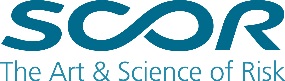 Il/la sottoscritto/a  …………………………………………………………;  nato/a a ……………………………………., il …………………;Laureato/a presso l’Università…………………………………. , in data …………………;con la votazione di …………………………….;Titolo della tesi ……………………………………………………………………………………………...………………………………………………………………………………………………………………...;Relatore………………………………………………………………………………………………………;chiede di partecipare al Premio dell’Attuariato SCOR 2020Firma: ………………………………Luogo e data :………………………